Сумська міська радаVІІ СКЛИКАННЯ LVI СЕСІЯРІШЕННЯвід 24 квітня 2019 року № 4922-МРм. СумиРозглянувши звернення громадянина, надані документи, відповідно до протоколу засідання постійної комісії з питань архітектури, містобудування, регулювання земельних відносин, природокористування та екології Сумської міської ради від  11.04.2019 № 150, статей 12, 81, 118, 121, 122, частини 6 статті 186 Земельного кодексу України, статті 50 Закону України «Про землеустрій», керуючись пунктом 34 частини першої статті 26 Закону України «Про місцеве самоврядування в Україні», Сумська міська рада  ВИРІШИЛА:Затвердити проект землеустрою щодо відведення земельної ділянки та надати у власність Стеценку Юрію Володимировичу земельну ділянку за адресою: м. Суми, вул. Сербська, площею 0,0100 га, кадастровий номер 5910136600:18:002:0041. Категорія та цільове призначення земельної ділянки: землі житлової та громадської забудови Сумської міської ради для будівництва індивідуальних гаражів.Секретар Сумської міської ради                                                          А.В. БарановВиконавець: Михайлик Т.О.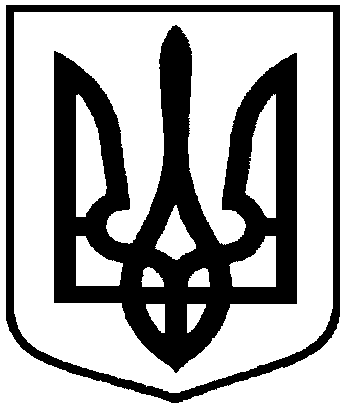 Про надання у власність Стеценку Юрію Володимировичу земельної ділянки за адресою: м. Суми,                    вул. Сербська